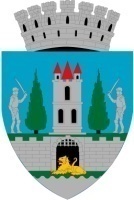 Kereskényi Gábor, Primar al municipiului Satu Mare,În temeiul prevederilor art. 136 alin. (1) din O.U.G. nr. 57/2019 privind Codul Administrativ, cu modificările și completările ulterioare, inițiez proiectul de hotărâre privind aprobarea valorii finale pentru proiectul „Reabilitare clădiri rezidențiale Satu Mare 2”, proiect în susținerea căruia formulez următorulReferat de aprobareUAT Municipiul Satu Mare a implementat proiectul cu titlul „Reabilitare clădiri rezidențiale Satu Mare 2”, cod SMIS 120530, în cadrul Programului Operaţional Regional 2014-2020.Având în vedere prevederile Ordinului nr.1336/21.09.2021 pentru aprobarea metodologiei în vederea punerii în aplicare a Ordonanţei Guvernului nr.15/2021 privind reglementarea unor măsuri fiscal bugetare prin ajustarea preţurilor aferente materialelor de construcţii pentru contractele de achiziţie publică/contractele sectoriale de lucrări finanţate prin Programul Operaţional Regional 2014-2020, prin Hotărârea Consiliului Local Satu Mare cu nr. 248/04.08.2022 s-au actualizat indicatorii tehnico-economici ai investiției ,,Reabilitare clădiri rezidențiale Satu Mare 2 Ca urmare a finalizării lucrărilor și a aplicării prevederilor  OG nr. 15/2021 şi a OUG nr. 64/2022 (ajustarea prețurilor materialelor pe baza căruia s-a fundamentat preţul contractelor), valoarea totală pentru proiectul „Reabilitare clădiri rezidențiale Satu Mare 2” este în cuantum de 3.593.285,73 lei inclusiv T.V.A., din care valoarea eligibilă este de 2.872.647,07 lei inclusiv T.V.A (2.867.589,61 lei eligibil utilizat + 5.057,46 lei eligibil economie), iar valoarea neeligibilă este de 720.638,66 lei inclusiv T.V.A.( 650.958,29 lei neeligibil utilizat + 69.680,37 lei neelegibil economie). Valoarea totală a cheltuielilor neeligibile în cuantum de 720.638,66 lei inclusiv TVA, rezultă din:-19.864,08 lei inclusiv TVA reprezentând cheltuieli neeligibile aferente proiectului conform contractului de finanțare, reprezentând contribuţia spaţiului cu destinaţie de locuinţă, -335.747,93 inclusiv TVA reprezentând cheltuieli neeligibile ca urmare a măririi valorii PT-ului în licitație.( 266.067,56 lei neeligibil utilizat +69.680,37 lei neeligibil economie),-67.302,02 lei inclusiv TVA reprezentând cheltuieli neeligibile aferente ajustării conform Ordonanţei Guvernului nr. 15/2021, -297.724,63 lei inclusiv TVA reprezentând cheltuieli neeligibile aferente ajustării conform Ordonanţei Guvernului nr.64/2022.Valoarea contribuției la cheltuieli, aferente Asociației de proprietari, este de 550.687,43 lei inclusiv T.V.A..             Față de cele expuse mai sus, în vederea aprobării valorii finale a proiectului  „Reabilitare clădiri rezidențiale Satu Mare 2”, văzând și prevederile din Codul administrativ, potrivit cărora consiliul local are atribuții privind dezvoltarea economico-socială și de mediu a municipiului, aprobă la propunerea primarului bugetul unității și virările de credite,Propun spre analiză şi aprobare Consiliului Local al Municipiului Satu Mare, proiectul de hotărâre în forma prezentată de executiv.  INIŢIATORPRIMARKereskényi GáborLoga Monica 2 ex. 